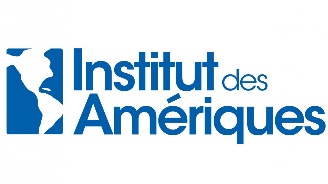 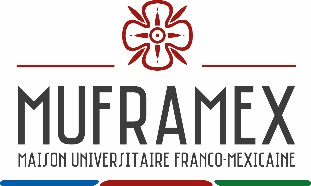 AIDE A LA RECHERCHE DOCTORALE 2022Dans le cadre de sa politique d'encouragement à la recherche sur le Mexique, la MUFRAMEX, en partenariat avec l'Institut des Amériques, lance un appel à projets pour des terrains de doctorants spécifiquement sur le Mexique, qui auront lieu au cours de l’année civile 2022. La Maison Universitaire Franco-Mexicaine (MUFRAMEX) est un organisme bilatéral, à compétence nationale, au service de la coopération universitaire et scientifique entre les deux pays. Ses actions et ses activités s’adressent aux institutions d’enseignement supérieur et/ou de recherche mexicaines et françaises tout comme aux enseignants-chercheurs, aux chercheurs, aux post-doctorants et doctorants qui travaillent en réseau avec d’autres institutions que la leur et qui ont un projet de collaboration assez défini avec des partenaires mexicains.a) Présentation de l’appel Aide à la recherche doctorale (ARD)Une des missions partagées par la MUFRAMEX et l’Institut des Amériques est le soutien aux jeunes chercheurs préparant une thèse de doctorat portant sur le Mexique et, pour le deuxième, sur les Amériques ou une partie des Amériques. Ce soutien prend la forme d’une aide aux recherches en cours qui ne pourra excéder 1 100€, exclusivement pour un travail de terrain dans le Mexique ou, à titre exceptionnel, dans un pays d’Europe si le travail sur archives l’exige. b) Critères d’attributionCet appel à projets concerne une mobilité ayant lieu à partir de la 2ème année d’inscription universitaire pour un doctorant membre du Réseau Recherche France-Mexique MUFRAMEX et, inscrit dans une institution française membre de l’Institut des Amériques dont la liste figure en annexe. Les candidats qui ont répondu à l’appel de l’IdA peuvent aussi se présenter à cet appel spécifique, l’indiquant en tête du formulaire (cf. infra). Un seul dossier est suffisant pour les deux candidatures. Les dates butoirs et la procédure sont identiques.c) Composition du dossier et procédureChaque proposition sera déposée en ligne sur le site ci-dessous au plus tard le 4 juin 2021 à 23h :https://ard2022.sciencescall.orgElle sera constituée :1. Des pièces suivantes réunies en un seul document sous format pdf (non protégé) qui sera déposé en tant que « fichier principal » sur le site de dépôt sciencescallune présentation du projet doctoral (2 à 3 pages maximum)un programme détaillé (motifs, objectifs de la mobilité ; institution(s) d’accueil ; archives…) du séjour de recherche (2 à 3 pages maximum)un budget prévisionnel de la mission le plus détaillé possibleun CV du jeune chercheur (2 pages maximum)une lettre de recommandation de son directeur de recherchedans la mesure du possible, une lettre de l’institution d’accueil. Un RIB du candidat2. Du document ci-dessous sous format texte (word, libre office ou rtf) qui sera déposé en tant que « donnée supplémentaire (présentation) » sur le site de dépôt de sciencescall.la fiche de renseignement en pièce jointe sera complétée puis envoyée dans un document à part au format texte (word, libre office ou rtf).Les demandes seront soumises pour évaluation aux experts du réseau, à la commission recherche puis au Conseil scientifique de l’Institut des Amériques et au comité ad hoc MUFRAMEX-IdA.Les dossiers incomplets ou non conformes aux indications données ci-dessus au moment de la date limite du dépôt ne seront pas pris en compte (il est donc recommandé de ne pas attendre la date limite pour déposer vos documents).d) Calendrier- mars 2021  		lancement de l’appel - 4 juin 2021 à 23h  	date limite de dépôt des demandes en ligne sur le site https://ard2022.sciencescall.org - juin-sept 2021 		expertises - octobre 2021 		réunion du Conseil scientifique de l’IdA- novembre 2021 		réponse aux demandes.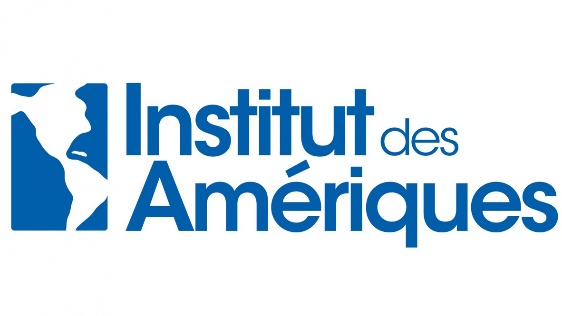 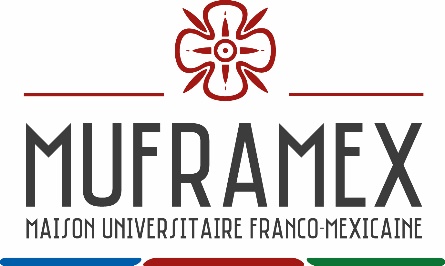 Fiche de renseignementS AIDE à la RECHERCHE DOCTORALE 2022 - mexiqueNom(s) : Prénom(s) :Date et lieu de naissance :Adresse personnelle complète : Téléphone personnel : Email :Titre de la thèse : Discipline dans laquelle la thèse est soutenue :Aire géographique de l’objet de recherche :Etablissement d'affiliation :Adresse de l'établissement :Nom du directeur de thèse :Nom du co-directeur le cas échéant (cotutelle) : Date de première inscription en thèse :Somme globale demandée à l’IdA :Établissement et/ou laboratoire d'affiliation membre de l’IdA (réception de la subvention) : Nom et contact de l’administratif en charge du dossier (gestionnaire de la ligne budgétaire) au sein de l’établissement :Adresse de l'établissement : 